คู่มือการปฏิบัติงานกระบวนการจัดเรื่องร้องเรียนการทุจริต/แจ้งเบาะแสด้านการทุจริตและประพฤติมิชอบประจำปีงบประมาณ พ.ศ. 2561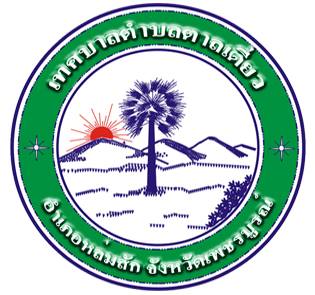 ศูนย์ปฏิบัติการต่อต้านการทุจริต เทศบาลตำบลตาลเดี่ยว อำเภอหล่มสัก จังหวัดเพชรบูรณ์คำนำศูนย์ปฏิบัติการต่อต้านการทุจริต เทศบาลตำบลตาลเดี่ยว มีบทบาทหน้าที่หลักในการกำหนดทิศทาง วางกรอบการดาเนินงานการป้องกันและปราบปรามการทุจริตและประพฤติมิชอบ การส่งเสริมและคุ้มครองจริยธรรมของส่วนราชการ ให้สอดคล้องกับยุทธศาสตร์ชาติว่าด้วยการป้องกันและปราบปรามการทุจริต เพื่อใช้เป็นเครื่องมือสำคัญในการสร้างการมีส่วนร่วมจากทุกภาคีเครือข่ายด้านการป้องกันและปราบปรามการทุจริตคอร์รัปชั่น การส่งเสริมและคุ้มครองจริยธรรมทั้งภาครัฐ ภาคเอกชน โดยร่วมกำหนดเป้าหมายการพัฒนา นำกลยุทธ์ไปสู่การปฏิบัติตามแผนงาน/โครงการที่วางไว้ไปสู่เป้าหมายเดียวกัน คือความสำเร็จอย่างมีประสิทธิภาพและประสิทธิผล นอกจากนี้ ยังมีหน้าที่สำคัญในการประสาน ติดตามหน่วยงานที่เกี่ยวข้องเกี่ยวกับการจัดการเรื่องร้องเรียนการทุจริตและประพฤติมิชอบจากช่องทางการร้องเรียนของศูนย์ปฏิบัติการต่อต้านการทุจริต 3 ช่องทาง ประกอบด้วย 1) ตู้ไปรษณีย์ 99 ม.3                      ตำบลตาลเดี่ยว  อำเภอหล่มสัก  จังหวัดเพชรบูรณ์  67110  2) เว็บไซต์เทศบาลตำบลตาลเดี่ยว http://www.tandiao.go.th/ 3) เฟชบุ๊ค “เทศบาลตำบลตาลเดี่ยว” ตั้งอยู่บนหลักพื้นฐานของหลักธรรมา   ภิบาล (Good Govermance)ในปีงบประมาณ พ.ศ. 2561 ศูนย์ปฏิบัติการต่อต้านการทุจริต เทศบาลตำบลตาลเดี่ยว    ได้ทบทวนคู่มือการปฏิบัติงานกระบวนการจัดเรื่องร้องเรียน/แจ้งเบาะแสด้านการทุจริตและประพฤติมิชอบเพื่อเป็นวิธีปฏิบัติงาน (Work Instruction) สอดรับกับกระบวนการจัดการเรื่องราวร้องเรียน/ร้องทุกข์ ของสานักปลัด เทศบาลตำบลตาลเดี่ยว หวังเป็นอย่างยิ่งว่าคู่มือการปฏิบัติงานกระบวน การจัดเรื่องร้องเรียนการทุจริต/แจ้งเบาะแสด้านการทุจริตและประพฤติมิชอบ จะเป็นประโยชน์สาหรับหน่วยงานและบุคลากรผู้ปฏิบัติงานที่จะนำไปเป็นมาตรฐานอย่างมีคุณภาพเทศบาลตำบลตาลเดี่ยว   3 มกราคม 2561แนวทางการปฏิบัติงานกระบวนการจัดเรื่องร้องเรียนการทุจริต/แจ้งเบาะแสด้านการทุจริตและประพฤติมิชอบเทศบาลตำบลตาลเดี่ยวประจำปีงบประมาณ พ.ศ. 25611.หลักการและเหตุผลศูนย์ปฏิบัติการต่อต้านการทุจริตเทศบาลตำบลตาลเดี่ยว มีบทบาทหน้าที่หลักในการกำหนดทิศทาง วางกรอบการดำเนินงานการป้องกันและปราบปรามการทุจริตและประพฤติมิชอบ การส่งเสริมและคุ้มครองจริยธรรมของส่วนราชการ ให้สอดคล้องกับยุทธศาสตร์ชาติว่าด้วยการป้องกันและปราบปรามการทุจริต เพื่อใช้เป็นเครื่องมือสำคัญในการสร้างการมีส่วนร่วมจากทุกภาคีเครือข่ายด้านการป้องกันและปราบปรามการทุจริตคอร์รัปชั่น การส่งเสริมและคุ้มครองจริยธรรมบุคลากรเทศบาลตำบลตาลเดี่ยว ทุกระดับ กำหนดมาตรการปลูกจิตสานึก ป้องกัน ปราบปราม และสร้างเครือข่าย ในการป้องกันและปราบปรามการทุจริต มุ่งเน้นป้องกันการทุจริต โดยร่วมกำหนดเป้าหมายการพัฒนานำกลยุทธ์การป้องกันการส่งเสริมและคุ้มครองจริยธรรมไปสู่การปฏิบัติตามแผนงานโครงการที่วางไว้ไปสู่เป้าหมายเดียวกัน คือ ความสำเร็จอย่างมีประสิทธิภาพและประสิทธิผล ประชาชนได้รับบริการที่ดี มีความพึงพอใจ เชื่อมั่น และศรัทธาต่อการบริหารราชการของหน่วยงาน นำไปสู่ค่าดัชนีภาพลักษณ์ของประเทศไทย (CPI:Corruption Perception Index)นอกจากนี้ ยังมีหน้าที่สำคัญในการรับแจ้งเบาะแสและเรื่องร้องเรียน ประสาน ติดตาม หน่วยงานที่เกี่ยวข้องกับการจัดการเรื่องร้องเรียนทุจริตและประพฤติมิชอบ จากช่องทางการร้องเรียนของศูนย์ปฏิบัติการต่อต้านการทุจริต 3 ช่องทาง 3 ช่องทาง ประกอบด้วย 1) ตู้ไปรษณีย์ 99 ม.3                      ตำบลตาลเดี่ยว  อำเภอหล่มสัก  จังหวัดเพชรบูรณ์  67110  2) เว็บไซต์เทศบาลตำบลตาลเดี่ยว http://www.tandiao.go.th/ 3) เฟชบุ๊ค “เทศบาลตำบลตาลเดี่ยว”  ในส่วนการปฏิบัติงานนั้น ดำเนินการตามกระบวนงานจัดการเรื่องร้องเรียน/ร้องทุกข์ ที่สอดคล้องกับพระราชกฤษฎีกาว่าด้วยหลักเกณฑ์และวิธีการบริหารกิจการบ้านเมืองที่ดี พ.ศ. 2546 มาตรา 38 กำหนดว่า “เมื่อส่วนราชการใดได้รับการติดต่อสอบถามเป็นหนังสือจากประชาชน หรือส่วนราชการด้วยกันเกี่ยวกับงานที่อยู่ในอำนาจหน้าที่ของส่วนราชการนั้น ให้เป็นหน้าที่ของส่วนราชการนั้นที่จะต้องตอบคำถามหรือแจ้งการดำเนินการให้ทราบภายใน 15 วัน หรือภายในระยะเวลาที่กำหนดบนพื้นฐานของหลักธรรมาภิบาล (Good Governance)ซึ่งอำนาจหน้าที่ดำเนินการเกี่ยวกับข้อร้องเรียนการทุจริต การปฏิบัติหรือการละเว้น       การปฏิบัติหน้าที่โดยมิชอบของเจ้าหน้าที่ส่วนราชการ จึงเป็นเรื่องที่ศูนย์ปฏิบัติการต่อต้านการทุจริตเทศบาลตำบลตาลเดี่ยว จำเป็นต้องดำเนินการเพื่อตอบสนองความต้องการของประชาชน นอกจากนี้ยังได้บูรณาการร่วมกับศูนย์จัดการเรื่องร้องเรียน/ร้องทุกข์ ศูนย์ยุติธรรมชุมชนตำบลตาลเดี่ยว เพื่อให้แนวทางการดาเนินงานเป็นไปในทิศทางเดียวกัน เกิดเป็นรูปธรรม มีมาตรฐาน และมีประสิทธิภาพและประสิทธิผล สามารถแก้ไขปัญหาของประชาชน สร้างภาพลักษณ์และความเชื่อมั่น ตอบสนองความต้องการของประชาชนเป็นสำคัญ ภายใต้การอภิบาลระบบการรับเรื่องราวร้องเรียน/ร้องทุกข์ คือการป้องกัน ส่งเสริม การรักษา และการฟื้นฟู บนพื้นฐานของหลักธรรมาภิบาล (Good Governance) ของระบบอย่างสูงสุดและยั่งยืนต่อไป/วัตถุประสงค์...-2-2. วัตถุประสงค์1) เพื่อให้บุคลากรผู้เกี่ยวข้อง หรือเจ้าหน้าที่ผู้รับผิดชอบสามารถนำไปเป็นกรอบแนวทาง การดำเนินงานให้เกิดรูปธรรม ปฏิบัติงานตามมาตรฐาน กระบวนการจัดการเรื่องร้องเรียน/แจ้งเบาะแสด้านการทุจริตและประพฤติมิชอบ ได้อย่างมีประสิทธิภาพ2) เพื่อให้มั่นใจว่ากระบวนการจัดเรื่องร้องเรียน/แจ้งเบาะแสด้านการทุจริต และประพฤติมิชอบใช้เป็นแนวทางการปฏิบัติงานตามขั้นตอน ที่สอดคล้องกับข้อกำหนด ระเบียบ หลักเกณฑ์ และกฎหมาย  ที่เกี่ยวข้องกับการเรื่องร้องเรียน/ร้องทุกข์ อย่างครบถ้วนและมีประสิทธิภาพ3) เพื่อเป็นหลักฐานแสดงขั้นตอนและวิธีการปฏิบัติงาน ที่สามารถถ่ายทอดให้กับผู้เข้ามาปฏิบัติงานใหม่ พัฒนาให้การทำงานเป็นมืออาชีพ รวมทั้งแสดงหรือเผยแพร่ให้กับบุคคลภายนอก หรือผู้ให้บริการให้สามารถเข้าใจและใช้ประโยชน์จากกระบวนการที่มีอยู่ รวมถึงเสนอแนะ ปรับปรุงกระบวนการในการปฏิบัติงาน4) เพื่อพิทักษ์สิทธิของประชาชนและผู้ร้องเรียน/แจ้งเบาะแส ตามหลักธรรมาภิบาล (Good Governance)3. บทบาทหน้าที่ของหน่วยงานที่รับผิดชอบมีบทบาทหน้าที่ในการดำเนินการเสริมสร้างความเข้มแข็งและเป็นเครือข่ายสำคัญในการขับเคลื่อนนโยบายและมาตรการต่างๆ ในการต่อต้านการทุจริตในองค์กร รวมทั้งบูรณาการเชื่อมโยงกับศูนย์ปฏิบัติการต่อต้านการทุจริตคอรัปชั่น1) เสนอแนะแก่หัวหน้าส่วนราชการเกี่ยวกับการป้องกันและปราบปรามการทุจริตและประพฤติมิชอบของส่วนราชการ รวมทั้งจัดทำแผนปฏิบัติ การป้องกันและปราบปรามการทุจริตและประพฤติมิชอบของส่วนราชการ ให้สอดคล้องกับยุทศาสตร์ว่าด้วยการป้องกันและปราบปรามการทุจริต และนโยบายของรัฐบาลที่เกี่ยวข้อง2) ประสาน เร่งรัดและกำกับให้หน่วยงานในสังกัดดำเนินการตามแผนปฏิบัติการป้องกันและปราบปรามการทุจริตและประพฤติมิชอบของส่วนราชการ3) ดำเนินการเกี่ยวกับข้อร้องเรียนการทุจริต การปฏิบัติหรือการละเว้นการปฏิบัติหน้าที่  โดยมิชอบของเจ้าหน้าที่ในส่วนราชการ4) คุ้มครองจริยธรรมตามประมวลจริยธรรมข้าราชการ พนักงานส่วนท้องถิ่น5) ประสานงานเกี่ยวข้องกับการป้องกันและปราบปรามการทุจริตและประพฤติมิชอบ และการคุ้มครองจริยธรรมกับหน่วยงานที่เกี่ยวข้อง6) ติดตาม ประเมินผล และจัดทำรายงานการป้องกันและปราบปรามการทุจริตและประพฤติมิชอบ และการคุ้มครองจริยธรรม เสนอหัวหน้าส่วนราชการและหน่วยงานที่เกี่ยวข้อง7) ปฏิบัติงาน สนับสนุนการปฏิบัติงานของหน่วยงานที่เกี่ยวข้อง หรือที่ได้รับมอบหมาย/4.การร้องเรียน...-3-4. การร้องเรียน/แจ้งเบาะแส1) ตู้ไปรษณีย์ 99 หมู่ที่ 3 ตำบลตาลเดี่ยว อำเภอหล่มสัก จังหวัดเพชบูรณ์ 67110-หนังสือร้องเรียน (ลงชื่อผู้ร้องเรียน)-บัตรสนเท่ห์ (ไม่ลงชื่อผู้ร้องเรียน)2) เว็บไซต์ เทศบาลตำบลตาลเดี่ยว-http://www.tandiao.go.th/3) เฟชบุ๊ค “เทศบาลตำบลตาลเดี่ยว”5.หลักเกณฑ์ในการรับเรื่องร้องเรียน/แจ้งเบาะแสด้านการทุจริตและประพฤติมิชอบ1) ชื่อ ที่อยู่ของผู้ร้องเรียน/ผู้แจ้งเบาะแส2) วัน เดือน ปี ของหนังสือร้องเรียน/แจ้งเบาะแส3) ข้อเท็จจริง หรือพฤติการณ์ของร้องเรื่องร้องเรียน/เรื่องแจ้งเบาะแส ปรากฏอย่างชัดเจนว่ามีมูล ข้อเท็จจริง หรือชี้ช่องทางการแจ้งเบาะแส เกี่ยวกับการทุจริตของเจ้าหน้าที่/หน่วยงาน จัดแจ้งเพียงพอที่สามารถดำเนินการสืบสวน/สอบสวนได้4) ระบุพยาน เอกสาร พยานวัตถุ และพยานบุคคล (ถ้ามี)-ใช้ถ้อยคาสุภาพหรือข้อความสุภาพ/6.แผนผัง...-4-6. แผนผังกระบวนการจัดการเรื่องร้องเรียน/แจ้งเบาะแสด้านการทุจริตและประพฤติมิชอบกระบวนการจัดการเรื่องร้องเรียน/ร้องทุกข์/7.ขั้นตอน...-5-7. ขั้นตอนการปฏิบัติงาน1) เจ้าหน้าที่ศูนย์ปฏิบัติการต่อต้านการทุจริต เทศบาลตำบลตาลเดี่ยว รับเรื่องร้องเรียน/แจ้งเบาะแสด้านการทุจริตและประพฤติมิชอบ จากช่องทางการร้องเรียน 3 ช่องทาง2) เจ้าหน้าที่ศูนย์ปฏิบัติการต่อต้านการทุจริต คัดแยกหนังสือ วิเคราะห์เนื้อหา ของเรื่องร้องเรียน/แจ้งเบาะแสด้านการทุจริตและประพฤติมิชอบ3) เจ้าหน้าที่ศูนย์ปฏิบัติการต่อต้านการทุจริต สรุปความเห็นเสนอและจัดทาหนังสือถึงผู้บังคับบัญชาเหนือขึ้นไป ทราบและพิจารณา4) เจ้าหน้าที่ศูนย์ปฏิบัติการต่อต้านการทุจริต ส่งเรื่องให้หน่วยงานที่เกี่ยวข้องเดินการ /ตอบข้อซักถาม ชี้แจงข้อเท็จจริง5) เจ้าหน้าที่ศูนย์ปฏิบัติการต่อต้านการทุจริต แจ้งผู้ร้องเรียน/ร้องทุกข์ เพื่อทราบเบื้องต้นภายใน 15 วัน6) เจ้าหน้าที่ศูนย์ปฏิบัติการต่อต้านการทุจริต รับรายงานและติดตามความก้าวหน้าผลการดำเนินงานจากหน่วยงานที่เกี่ยวข้อง7) เจ้าหน้าที่ศูนย์ปฏิบัติการต่อต้านการทุจริต เก็บข้อมูลในระบบสารบรรณ เพื่อการประมวลผลและสรุปวิเคราะห์เสนอผู้บริหาร8) เจ้าหน้าที่ศูนย์ปฏิบัติการต่อต้านการทุจริต จัดเก็บเรื่อง8. การรับและตรวจสอบข้อร้องเรียนร้องเรียน/แจ้งเบาะแสด้านการทุจริตและประพฤติมิชอบดำเนินการรับและติดตามตรวจสอบข้อร้องเรียน/แจ้งเบาะแสด้านการทุจริตและประพฤติมิชอบที่เข้ามายังหน่วยงานจากช่องทาง ๆ โดยมีข้อปฏิบัติตามที่กำหนด ดังนี้ภาคผนวกตัวอย่าง  แบบคำร้องเรียน/ร้องทุกข์ (ด้วยตนเอง)  (แบบคำร้อง ๑)ศูนย์ปฏิบัติการต่อต้านการทุจริตเทศบาลตำบลตาลเดี่ยวอำเภอหล่มสัก จังหวัดเพชรบูรณ์ 67110วันที่.........เดือน.....................พ.ศ................เรื่อง ………………………………………………………….เรียน นายกเทศมนตรีตำบลตาลเดี่ยวข้าพเจ้า.......................................................อายุ................ปี อยู่บ้านเลขที่.................หมู่ที่.......ตำบล................................อำเภอ..................................จังหวัด...........................โทรศัพท์....................................อาชีพ....................................................................ตำแหน่ง................................................................................... เลขที่บัตรประชาชน..................................................................................ออกโดย...............................................วันออกบัตร...............................บัตรหมดอายุ............................มีความประสงค์ขอร้องเรียน/แจ้งเบาะแสการต่อต้านการทุจริต เพื่อให้เทศบาลตำบลตาลเดี่ยว พิจารณาดาเนินการตรวจสอบหรือช่วยเหลือและแก้ไขปัญหาในเรื่อง...................................................................................................................................................................................................................................................................................................................................................................................................................................................................................................................................................................................................................................................................................................................................................................................................................................................................................................ทั้งนี้ ข้าพเจ้าขอรับรองว่าคำขอร้องเรียน/แจ้งเบาะแสการต่อต้านการทุจริต ตามข้างต้นเป็นจริงทุกประการ โดยข้าพเจ้าขอส่งเอกสารหลักฐานประกอบการร้องเรียน/ร้องทุกข์ (ถ้ามี) ได้แก่๑)...........................................................................................จำนวน................ชุด๒)...........................................................................................จำนวน................ชุด๓)...........................................................................................จำนวน................ชุดจึงเรียนมาเพื่อโปรดพิจารณาดำเนินการต่อไปขอแสดงความนับถือ     (............................................)ช่องทางความถี่ในการตรวจสอบช่องทางระยะเวลาดำเนินการรับข้อร้องเรียน เพื่อประสานหาทางแก้ไขหมายเหตุร้องเรียนด้วยตนเองทุกครั้งที่มีผู้ร้องเรียนภายใน 15 วันทำการร้องเรียนผ่านเว็บไซด์ทุกวันภายใน 15 วันทำการร้องเรียนผ่านตู้ไปรษณีย์ทุกวันภายใน 15 วันทำการร้องเรียนผ่าน Facebookทุกวันภายใน 15 วันทำการ